October Newsletter Article2022 ANNUAL HOMEOWNER MEETING & ELECTIONBY SCOTT REESE, Inspector of ElectionsThe Board set March 19, 2022 as the date for Annual Homeowner Meeting and Election at their July meeting. The Board also approved the 2022 Montage Election Calendar in compliance with California State law (2020) and Montage meeting election policy and procedures. The detailed Election Calendar is provided on the Montage website to inform our homeowner voters and potential candidates of key upcoming dates. A copy of the detailed election calendar can be viewed and downloaded by Clicking Here. Dates are subject to change.2022 Montage Election Calendar Key DatesSeptember 1 Newsletter article with first notification about the election process, nomination forms, and election calendar.September 10 The Board appoints Inspector of Elections. October 1 Inspector of Elections distributes Board Member Self-Nomination Form. Two Board positions to be filled in 2022. Self-Nomination Form must be received by December 30. November 12Board approves the preliminary Homeowner Voter List and posts on the Montage website. December 29, 2021Last day to submit Board Member Self-Nomination Form to PPM. January 14, 2022Board approves 2022 election Ballot including Board Member candidates. January 14 Inspector of Elections posts final Homeowner Voter List on the Montage website for homeowner review and correction. Inspections and corrections completed by February 15. February 17 (on or before)Inspector of Elections mails Ballots to voters. March 11 Last day for Homeowners to mail Ballots to PPM. After March 12, Ballots must be delivered in person to the Inspector of Elections by March 20—prior to the close of Elections. March 19 Annual Homeowner Meeting. This is the homeowner’s last opportunity to return Ballot. Inspector of Elections opens, counts, certifies votes, and announces election results. 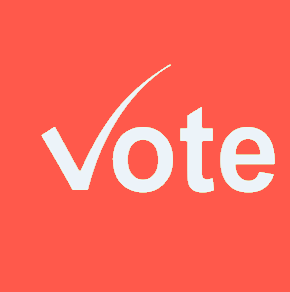 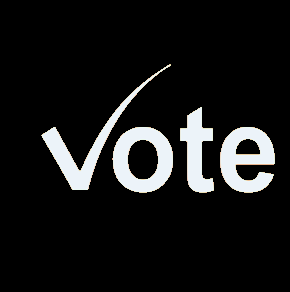 